Jonathan’s Place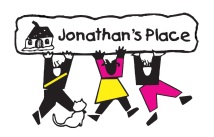 INFANT/TODDLER CLOTHING/PERSONAL ITEMS INVENTORYThis form MUST be completed at placement, subsequent placement, quarterly and discharge.Date Form Completed:_________________________	Family Name:_________________________________________Child’s Name:_________________________________________________	Case Manager Initials:_______________________________________________________________			______________________________Foster Parent Signature							Date__________________________________________________		______________________________JP Case Manager Signature							DateInfant/Toddler Clothing List# of Items Recommended# of Items Child Brought Into CareCurrent     NEW                 USEDCurrent     NEW                 USEDBottles5Pacifiers2Receiving Blankets3Onesies5Pajamas2Socks8Tops/shirts6Sweater2Shorts3Pants/Jeans6Dress Outfits1Casual/Dress Shoes1Tennis Shoes1Boots1Swimsuit1Coat1Jacket1Hat/Gloves1Gifts/Personal Possessions (toys, stuffed animals, CDs, electronics, etc)Sent with child at discharge:MedicationsMedical Equipment/Items purchased with Medicaid or other benefitsMedicaid CardIf no, explain:If no, explain:If no, explain:If no, explain:If no, explain: